2. Mjerimo površinu plohe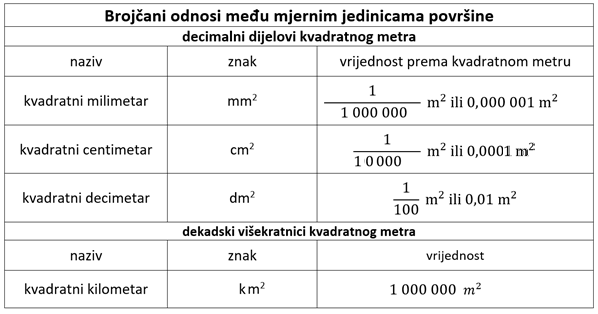 Preračunajte:250 000 mm2 = ? cm212 000 cm2 = ? dm2
125 000 mm2 = ?dm21287 cm2 = ? m2350 dm2 = ? m20,00025 m2 = ? dm20,003 km2 = m2Kolika je površina kvadratne plohe sa duljinom stranice iznosa 40 cm?Kolika je površina stola, ako je njena duljina 140 cm, a širina 80 cm?S koliko bilježnica duljine 30 cm i širine 21 cm možete pokriti pod učionice duge 7,5 m i široke 60 dm? 